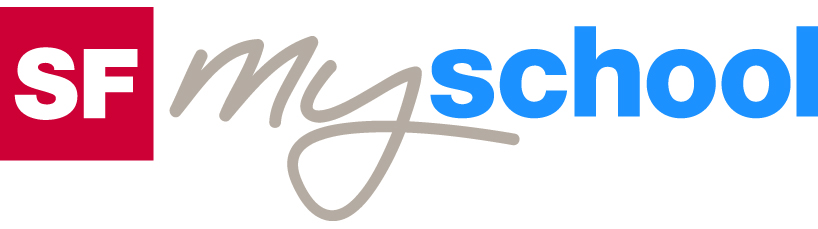 ArbeitsblattArbeitsblatt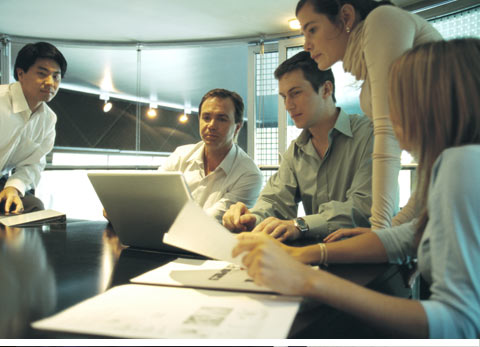 Berufskunde für Sek I, Sek IIBerufskunde für Sek I, Sek IIBerufskunde für Sek I, Sek IIDas will ich werden: Konstrukteurin EFZDas will ich werden: Konstrukteurin EFZDas will ich werden: Konstrukteurin EFZDas will ich werden: Konstrukteurin EFZBerufsbilder aus der Schweiz (6)14:45 MinutenBerufsbilder aus der Schweiz (6)14:45 MinutenBerufsbilder aus der Schweiz (6)14:45 MinutenBerufsbilder aus der Schweiz (6)14:45 Minuten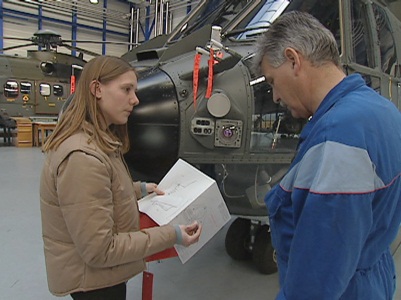 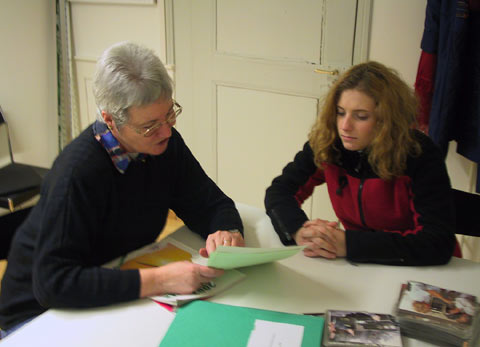 Was hat Rebecca konstruiert und in der Werkstatt selbst gebaut?
Wie heisst Rebeccas Lehrbetrieb? Was könnte der Name bedeuten?
Wofür konstruiert Rebecca Einzelteile?
Womit zeichnet sie ihre Pläne?
Worin besteht Rebeccas aktuelle Tätigkeit?
Welche Voraussetzungen sollte jemand für die Konstrukteurlehre mitbringen?
Warum ist Rebecca bereits einmal am Fernsehen erschienen?
Was gefällt Rebecca an ihrem Beruf?
Worin sieht sie Nachteile?
Warum findet sie es wichtig, dass Konstrukteure fürs Fräsen ein Gefühl haben?
Was ist ein Prototyp?
Was geht in Rebecca vor, wenn sie ihre Pläne ändern muss?
Welche Gründe gibt es, sich beruflich weiterzubilden?
Was hat Rebecca konstruiert und in der Werkstatt selbst gebaut?
Wie heisst Rebeccas Lehrbetrieb? Was könnte der Name bedeuten?
Wofür konstruiert Rebecca Einzelteile?
Womit zeichnet sie ihre Pläne?
Worin besteht Rebeccas aktuelle Tätigkeit?
Welche Voraussetzungen sollte jemand für die Konstrukteurlehre mitbringen?
Warum ist Rebecca bereits einmal am Fernsehen erschienen?
Was gefällt Rebecca an ihrem Beruf?
Worin sieht sie Nachteile?
Warum findet sie es wichtig, dass Konstrukteure fürs Fräsen ein Gefühl haben?
Was ist ein Prototyp?
Was geht in Rebecca vor, wenn sie ihre Pläne ändern muss?
Welche Gründe gibt es, sich beruflich weiterzubilden?
Was hat Rebecca konstruiert und in der Werkstatt selbst gebaut?
Wie heisst Rebeccas Lehrbetrieb? Was könnte der Name bedeuten?
Wofür konstruiert Rebecca Einzelteile?
Womit zeichnet sie ihre Pläne?
Worin besteht Rebeccas aktuelle Tätigkeit?
Welche Voraussetzungen sollte jemand für die Konstrukteurlehre mitbringen?
Warum ist Rebecca bereits einmal am Fernsehen erschienen?
Was gefällt Rebecca an ihrem Beruf?
Worin sieht sie Nachteile?
Warum findet sie es wichtig, dass Konstrukteure fürs Fräsen ein Gefühl haben?
Was ist ein Prototyp?
Was geht in Rebecca vor, wenn sie ihre Pläne ändern muss?
Welche Gründe gibt es, sich beruflich weiterzubilden?
Was hat Rebecca konstruiert und in der Werkstatt selbst gebaut?
Wie heisst Rebeccas Lehrbetrieb? Was könnte der Name bedeuten?
Wofür konstruiert Rebecca Einzelteile?
Womit zeichnet sie ihre Pläne?
Worin besteht Rebeccas aktuelle Tätigkeit?
Welche Voraussetzungen sollte jemand für die Konstrukteurlehre mitbringen?
Warum ist Rebecca bereits einmal am Fernsehen erschienen?
Was gefällt Rebecca an ihrem Beruf?
Worin sieht sie Nachteile?
Warum findet sie es wichtig, dass Konstrukteure fürs Fräsen ein Gefühl haben?
Was ist ein Prototyp?
Was geht in Rebecca vor, wenn sie ihre Pläne ändern muss?
Welche Gründe gibt es, sich beruflich weiterzubilden?
Was hat Rebecca konstruiert und in der Werkstatt selbst gebaut?
Wie heisst Rebeccas Lehrbetrieb? Was könnte der Name bedeuten?
Wofür konstruiert Rebecca Einzelteile?
Womit zeichnet sie ihre Pläne?
Worin besteht Rebeccas aktuelle Tätigkeit?
Welche Voraussetzungen sollte jemand für die Konstrukteurlehre mitbringen?
Warum ist Rebecca bereits einmal am Fernsehen erschienen?
Was gefällt Rebecca an ihrem Beruf?
Worin sieht sie Nachteile?
Warum findet sie es wichtig, dass Konstrukteure fürs Fräsen ein Gefühl haben?
Was ist ein Prototyp?
Was geht in Rebecca vor, wenn sie ihre Pläne ändern muss?
Welche Gründe gibt es, sich beruflich weiterzubilden?
Was hat Rebecca konstruiert und in der Werkstatt selbst gebaut?
Wie heisst Rebeccas Lehrbetrieb? Was könnte der Name bedeuten?
Wofür konstruiert Rebecca Einzelteile?
Womit zeichnet sie ihre Pläne?
Worin besteht Rebeccas aktuelle Tätigkeit?
Welche Voraussetzungen sollte jemand für die Konstrukteurlehre mitbringen?
Warum ist Rebecca bereits einmal am Fernsehen erschienen?
Was gefällt Rebecca an ihrem Beruf?
Worin sieht sie Nachteile?
Warum findet sie es wichtig, dass Konstrukteure fürs Fräsen ein Gefühl haben?
Was ist ein Prototyp?
Was geht in Rebecca vor, wenn sie ihre Pläne ändern muss?
Welche Gründe gibt es, sich beruflich weiterzubilden?
Was hat Rebecca konstruiert und in der Werkstatt selbst gebaut?
Wie heisst Rebeccas Lehrbetrieb? Was könnte der Name bedeuten?
Wofür konstruiert Rebecca Einzelteile?
Womit zeichnet sie ihre Pläne?
Worin besteht Rebeccas aktuelle Tätigkeit?
Welche Voraussetzungen sollte jemand für die Konstrukteurlehre mitbringen?
Warum ist Rebecca bereits einmal am Fernsehen erschienen?
Was gefällt Rebecca an ihrem Beruf?
Worin sieht sie Nachteile?
Warum findet sie es wichtig, dass Konstrukteure fürs Fräsen ein Gefühl haben?
Was ist ein Prototyp?
Was geht in Rebecca vor, wenn sie ihre Pläne ändern muss?
Welche Gründe gibt es, sich beruflich weiterzubilden?
Was hat Rebecca konstruiert und in der Werkstatt selbst gebaut?
Wie heisst Rebeccas Lehrbetrieb? Was könnte der Name bedeuten?
Wofür konstruiert Rebecca Einzelteile?
Womit zeichnet sie ihre Pläne?
Worin besteht Rebeccas aktuelle Tätigkeit?
Welche Voraussetzungen sollte jemand für die Konstrukteurlehre mitbringen?
Warum ist Rebecca bereits einmal am Fernsehen erschienen?
Was gefällt Rebecca an ihrem Beruf?
Worin sieht sie Nachteile?
Warum findet sie es wichtig, dass Konstrukteure fürs Fräsen ein Gefühl haben?
Was ist ein Prototyp?
Was geht in Rebecca vor, wenn sie ihre Pläne ändern muss?
Welche Gründe gibt es, sich beruflich weiterzubilden?
Was hat Rebecca konstruiert und in der Werkstatt selbst gebaut?
Wie heisst Rebeccas Lehrbetrieb? Was könnte der Name bedeuten?
Wofür konstruiert Rebecca Einzelteile?
Womit zeichnet sie ihre Pläne?
Worin besteht Rebeccas aktuelle Tätigkeit?
Welche Voraussetzungen sollte jemand für die Konstrukteurlehre mitbringen?
Warum ist Rebecca bereits einmal am Fernsehen erschienen?
Was gefällt Rebecca an ihrem Beruf?
Worin sieht sie Nachteile?
Warum findet sie es wichtig, dass Konstrukteure fürs Fräsen ein Gefühl haben?
Was ist ein Prototyp?
Was geht in Rebecca vor, wenn sie ihre Pläne ändern muss?
Welche Gründe gibt es, sich beruflich weiterzubilden?
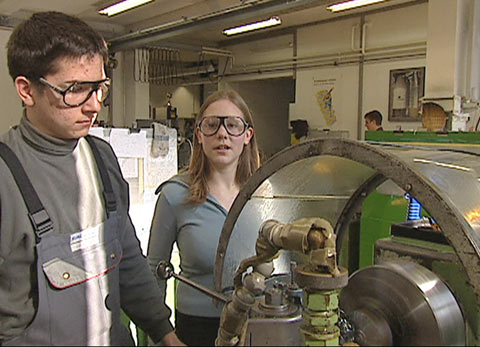 Was hat Rebecca konstruiert und in der Werkstatt selbst gebaut?
Wie heisst Rebeccas Lehrbetrieb? Was könnte der Name bedeuten?
Wofür konstruiert Rebecca Einzelteile?
Womit zeichnet sie ihre Pläne?
Worin besteht Rebeccas aktuelle Tätigkeit?
Welche Voraussetzungen sollte jemand für die Konstrukteurlehre mitbringen?
Warum ist Rebecca bereits einmal am Fernsehen erschienen?
Was gefällt Rebecca an ihrem Beruf?
Worin sieht sie Nachteile?
Warum findet sie es wichtig, dass Konstrukteure fürs Fräsen ein Gefühl haben?
Was ist ein Prototyp?
Was geht in Rebecca vor, wenn sie ihre Pläne ändern muss?
Welche Gründe gibt es, sich beruflich weiterzubilden?
Was hat Rebecca konstruiert und in der Werkstatt selbst gebaut?
Wie heisst Rebeccas Lehrbetrieb? Was könnte der Name bedeuten?
Wofür konstruiert Rebecca Einzelteile?
Womit zeichnet sie ihre Pläne?
Worin besteht Rebeccas aktuelle Tätigkeit?
Welche Voraussetzungen sollte jemand für die Konstrukteurlehre mitbringen?
Warum ist Rebecca bereits einmal am Fernsehen erschienen?
Was gefällt Rebecca an ihrem Beruf?
Worin sieht sie Nachteile?
Warum findet sie es wichtig, dass Konstrukteure fürs Fräsen ein Gefühl haben?
Was ist ein Prototyp?
Was geht in Rebecca vor, wenn sie ihre Pläne ändern muss?
Welche Gründe gibt es, sich beruflich weiterzubilden?
Was hat Rebecca konstruiert und in der Werkstatt selbst gebaut?
Wie heisst Rebeccas Lehrbetrieb? Was könnte der Name bedeuten?
Wofür konstruiert Rebecca Einzelteile?
Womit zeichnet sie ihre Pläne?
Worin besteht Rebeccas aktuelle Tätigkeit?
Welche Voraussetzungen sollte jemand für die Konstrukteurlehre mitbringen?
Warum ist Rebecca bereits einmal am Fernsehen erschienen?
Was gefällt Rebecca an ihrem Beruf?
Worin sieht sie Nachteile?
Warum findet sie es wichtig, dass Konstrukteure fürs Fräsen ein Gefühl haben?
Was ist ein Prototyp?
Was geht in Rebecca vor, wenn sie ihre Pläne ändern muss?
Welche Gründe gibt es, sich beruflich weiterzubilden?
Was hat Rebecca konstruiert und in der Werkstatt selbst gebaut?
Wie heisst Rebeccas Lehrbetrieb? Was könnte der Name bedeuten?
Wofür konstruiert Rebecca Einzelteile?
Womit zeichnet sie ihre Pläne?
Worin besteht Rebeccas aktuelle Tätigkeit?
Welche Voraussetzungen sollte jemand für die Konstrukteurlehre mitbringen?
Warum ist Rebecca bereits einmal am Fernsehen erschienen?
Was gefällt Rebecca an ihrem Beruf?
Worin sieht sie Nachteile?
Warum findet sie es wichtig, dass Konstrukteure fürs Fräsen ein Gefühl haben?
Was ist ein Prototyp?
Was geht in Rebecca vor, wenn sie ihre Pläne ändern muss?
Welche Gründe gibt es, sich beruflich weiterzubilden?
Was hat Rebecca konstruiert und in der Werkstatt selbst gebaut?
Wie heisst Rebeccas Lehrbetrieb? Was könnte der Name bedeuten?
Wofür konstruiert Rebecca Einzelteile?
Womit zeichnet sie ihre Pläne?
Worin besteht Rebeccas aktuelle Tätigkeit?
Welche Voraussetzungen sollte jemand für die Konstrukteurlehre mitbringen?
Warum ist Rebecca bereits einmal am Fernsehen erschienen?
Was gefällt Rebecca an ihrem Beruf?
Worin sieht sie Nachteile?
Warum findet sie es wichtig, dass Konstrukteure fürs Fräsen ein Gefühl haben?
Was ist ein Prototyp?
Was geht in Rebecca vor, wenn sie ihre Pläne ändern muss?
Welche Gründe gibt es, sich beruflich weiterzubilden?
Was hat Rebecca konstruiert und in der Werkstatt selbst gebaut?
Wie heisst Rebeccas Lehrbetrieb? Was könnte der Name bedeuten?
Wofür konstruiert Rebecca Einzelteile?
Womit zeichnet sie ihre Pläne?
Worin besteht Rebeccas aktuelle Tätigkeit?
Welche Voraussetzungen sollte jemand für die Konstrukteurlehre mitbringen?
Warum ist Rebecca bereits einmal am Fernsehen erschienen?
Was gefällt Rebecca an ihrem Beruf?
Worin sieht sie Nachteile?
Warum findet sie es wichtig, dass Konstrukteure fürs Fräsen ein Gefühl haben?
Was ist ein Prototyp?
Was geht in Rebecca vor, wenn sie ihre Pläne ändern muss?
Welche Gründe gibt es, sich beruflich weiterzubilden?
Was hat Rebecca konstruiert und in der Werkstatt selbst gebaut?
Wie heisst Rebeccas Lehrbetrieb? Was könnte der Name bedeuten?
Wofür konstruiert Rebecca Einzelteile?
Womit zeichnet sie ihre Pläne?
Worin besteht Rebeccas aktuelle Tätigkeit?
Welche Voraussetzungen sollte jemand für die Konstrukteurlehre mitbringen?
Warum ist Rebecca bereits einmal am Fernsehen erschienen?
Was gefällt Rebecca an ihrem Beruf?
Worin sieht sie Nachteile?
Warum findet sie es wichtig, dass Konstrukteure fürs Fräsen ein Gefühl haben?
Was ist ein Prototyp?
Was geht in Rebecca vor, wenn sie ihre Pläne ändern muss?
Welche Gründe gibt es, sich beruflich weiterzubilden?
Was hat Rebecca konstruiert und in der Werkstatt selbst gebaut?
Wie heisst Rebeccas Lehrbetrieb? Was könnte der Name bedeuten?
Wofür konstruiert Rebecca Einzelteile?
Womit zeichnet sie ihre Pläne?
Worin besteht Rebeccas aktuelle Tätigkeit?
Welche Voraussetzungen sollte jemand für die Konstrukteurlehre mitbringen?
Warum ist Rebecca bereits einmal am Fernsehen erschienen?
Was gefällt Rebecca an ihrem Beruf?
Worin sieht sie Nachteile?
Warum findet sie es wichtig, dass Konstrukteure fürs Fräsen ein Gefühl haben?
Was ist ein Prototyp?
Was geht in Rebecca vor, wenn sie ihre Pläne ändern muss?
Welche Gründe gibt es, sich beruflich weiterzubilden?
Was hat Rebecca konstruiert und in der Werkstatt selbst gebaut?
Wie heisst Rebeccas Lehrbetrieb? Was könnte der Name bedeuten?
Wofür konstruiert Rebecca Einzelteile?
Womit zeichnet sie ihre Pläne?
Worin besteht Rebeccas aktuelle Tätigkeit?
Welche Voraussetzungen sollte jemand für die Konstrukteurlehre mitbringen?
Warum ist Rebecca bereits einmal am Fernsehen erschienen?
Was gefällt Rebecca an ihrem Beruf?
Worin sieht sie Nachteile?
Warum findet sie es wichtig, dass Konstrukteure fürs Fräsen ein Gefühl haben?
Was ist ein Prototyp?
Was geht in Rebecca vor, wenn sie ihre Pläne ändern muss?
Welche Gründe gibt es, sich beruflich weiterzubilden?
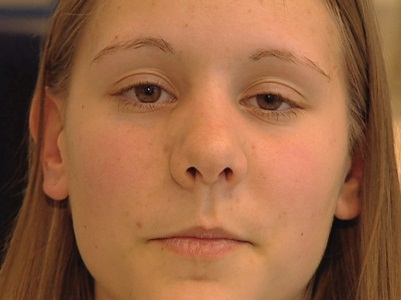 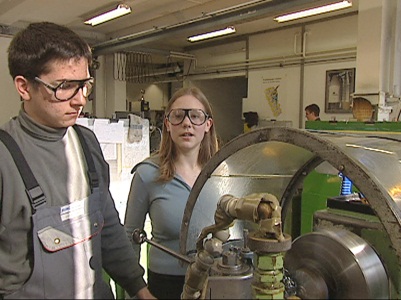 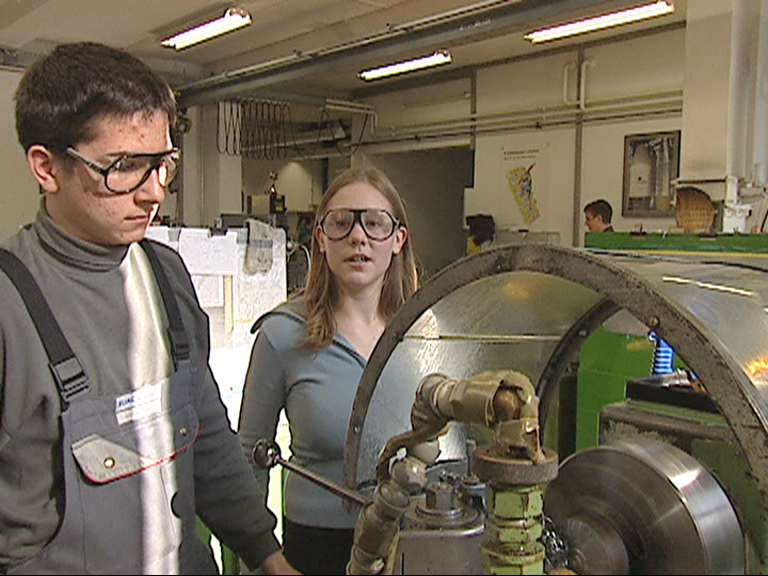 Was hat Rebecca konstruiert und in der Werkstatt selbst gebaut?
Wie heisst Rebeccas Lehrbetrieb? Was könnte der Name bedeuten?
Wofür konstruiert Rebecca Einzelteile?
Womit zeichnet sie ihre Pläne?
Worin besteht Rebeccas aktuelle Tätigkeit?
Welche Voraussetzungen sollte jemand für die Konstrukteurlehre mitbringen?
Warum ist Rebecca bereits einmal am Fernsehen erschienen?
Was gefällt Rebecca an ihrem Beruf?
Worin sieht sie Nachteile?
Warum findet sie es wichtig, dass Konstrukteure fürs Fräsen ein Gefühl haben?
Was ist ein Prototyp?
Was geht in Rebecca vor, wenn sie ihre Pläne ändern muss?
Welche Gründe gibt es, sich beruflich weiterzubilden?
Was hat Rebecca konstruiert und in der Werkstatt selbst gebaut?
Wie heisst Rebeccas Lehrbetrieb? Was könnte der Name bedeuten?
Wofür konstruiert Rebecca Einzelteile?
Womit zeichnet sie ihre Pläne?
Worin besteht Rebeccas aktuelle Tätigkeit?
Welche Voraussetzungen sollte jemand für die Konstrukteurlehre mitbringen?
Warum ist Rebecca bereits einmal am Fernsehen erschienen?
Was gefällt Rebecca an ihrem Beruf?
Worin sieht sie Nachteile?
Warum findet sie es wichtig, dass Konstrukteure fürs Fräsen ein Gefühl haben?
Was ist ein Prototyp?
Was geht in Rebecca vor, wenn sie ihre Pläne ändern muss?
Welche Gründe gibt es, sich beruflich weiterzubilden?
Was hat Rebecca konstruiert und in der Werkstatt selbst gebaut?
Wie heisst Rebeccas Lehrbetrieb? Was könnte der Name bedeuten?
Wofür konstruiert Rebecca Einzelteile?
Womit zeichnet sie ihre Pläne?
Worin besteht Rebeccas aktuelle Tätigkeit?
Welche Voraussetzungen sollte jemand für die Konstrukteurlehre mitbringen?
Warum ist Rebecca bereits einmal am Fernsehen erschienen?
Was gefällt Rebecca an ihrem Beruf?
Worin sieht sie Nachteile?
Warum findet sie es wichtig, dass Konstrukteure fürs Fräsen ein Gefühl haben?
Was ist ein Prototyp?
Was geht in Rebecca vor, wenn sie ihre Pläne ändern muss?
Welche Gründe gibt es, sich beruflich weiterzubilden?
Was hat Rebecca konstruiert und in der Werkstatt selbst gebaut?
Wie heisst Rebeccas Lehrbetrieb? Was könnte der Name bedeuten?
Wofür konstruiert Rebecca Einzelteile?
Womit zeichnet sie ihre Pläne?
Worin besteht Rebeccas aktuelle Tätigkeit?
Welche Voraussetzungen sollte jemand für die Konstrukteurlehre mitbringen?
Warum ist Rebecca bereits einmal am Fernsehen erschienen?
Was gefällt Rebecca an ihrem Beruf?
Worin sieht sie Nachteile?
Warum findet sie es wichtig, dass Konstrukteure fürs Fräsen ein Gefühl haben?
Was ist ein Prototyp?
Was geht in Rebecca vor, wenn sie ihre Pläne ändern muss?
Welche Gründe gibt es, sich beruflich weiterzubilden?
Was hat Rebecca konstruiert und in der Werkstatt selbst gebaut?
Wie heisst Rebeccas Lehrbetrieb? Was könnte der Name bedeuten?
Wofür konstruiert Rebecca Einzelteile?
Womit zeichnet sie ihre Pläne?
Worin besteht Rebeccas aktuelle Tätigkeit?
Welche Voraussetzungen sollte jemand für die Konstrukteurlehre mitbringen?
Warum ist Rebecca bereits einmal am Fernsehen erschienen?
Was gefällt Rebecca an ihrem Beruf?
Worin sieht sie Nachteile?
Warum findet sie es wichtig, dass Konstrukteure fürs Fräsen ein Gefühl haben?
Was ist ein Prototyp?
Was geht in Rebecca vor, wenn sie ihre Pläne ändern muss?
Welche Gründe gibt es, sich beruflich weiterzubilden?
Was hat Rebecca konstruiert und in der Werkstatt selbst gebaut?
Wie heisst Rebeccas Lehrbetrieb? Was könnte der Name bedeuten?
Wofür konstruiert Rebecca Einzelteile?
Womit zeichnet sie ihre Pläne?
Worin besteht Rebeccas aktuelle Tätigkeit?
Welche Voraussetzungen sollte jemand für die Konstrukteurlehre mitbringen?
Warum ist Rebecca bereits einmal am Fernsehen erschienen?
Was gefällt Rebecca an ihrem Beruf?
Worin sieht sie Nachteile?
Warum findet sie es wichtig, dass Konstrukteure fürs Fräsen ein Gefühl haben?
Was ist ein Prototyp?
Was geht in Rebecca vor, wenn sie ihre Pläne ändern muss?
Welche Gründe gibt es, sich beruflich weiterzubilden?
Was hat Rebecca konstruiert und in der Werkstatt selbst gebaut?
Wie heisst Rebeccas Lehrbetrieb? Was könnte der Name bedeuten?
Wofür konstruiert Rebecca Einzelteile?
Womit zeichnet sie ihre Pläne?
Worin besteht Rebeccas aktuelle Tätigkeit?
Welche Voraussetzungen sollte jemand für die Konstrukteurlehre mitbringen?
Warum ist Rebecca bereits einmal am Fernsehen erschienen?
Was gefällt Rebecca an ihrem Beruf?
Worin sieht sie Nachteile?
Warum findet sie es wichtig, dass Konstrukteure fürs Fräsen ein Gefühl haben?
Was ist ein Prototyp?
Was geht in Rebecca vor, wenn sie ihre Pläne ändern muss?
Welche Gründe gibt es, sich beruflich weiterzubilden?
Was hat Rebecca konstruiert und in der Werkstatt selbst gebaut?
Wie heisst Rebeccas Lehrbetrieb? Was könnte der Name bedeuten?
Wofür konstruiert Rebecca Einzelteile?
Womit zeichnet sie ihre Pläne?
Worin besteht Rebeccas aktuelle Tätigkeit?
Welche Voraussetzungen sollte jemand für die Konstrukteurlehre mitbringen?
Warum ist Rebecca bereits einmal am Fernsehen erschienen?
Was gefällt Rebecca an ihrem Beruf?
Worin sieht sie Nachteile?
Warum findet sie es wichtig, dass Konstrukteure fürs Fräsen ein Gefühl haben?
Was ist ein Prototyp?
Was geht in Rebecca vor, wenn sie ihre Pläne ändern muss?
Welche Gründe gibt es, sich beruflich weiterzubilden?
Was hat Rebecca konstruiert und in der Werkstatt selbst gebaut?
Wie heisst Rebeccas Lehrbetrieb? Was könnte der Name bedeuten?
Wofür konstruiert Rebecca Einzelteile?
Womit zeichnet sie ihre Pläne?
Worin besteht Rebeccas aktuelle Tätigkeit?
Welche Voraussetzungen sollte jemand für die Konstrukteurlehre mitbringen?
Warum ist Rebecca bereits einmal am Fernsehen erschienen?
Was gefällt Rebecca an ihrem Beruf?
Worin sieht sie Nachteile?
Warum findet sie es wichtig, dass Konstrukteure fürs Fräsen ein Gefühl haben?
Was ist ein Prototyp?
Was geht in Rebecca vor, wenn sie ihre Pläne ändern muss?
Welche Gründe gibt es, sich beruflich weiterzubilden?
Was hat Rebecca konstruiert und in der Werkstatt selbst gebaut?
Wie heisst Rebeccas Lehrbetrieb? Was könnte der Name bedeuten?
Wofür konstruiert Rebecca Einzelteile?
Womit zeichnet sie ihre Pläne?
Worin besteht Rebeccas aktuelle Tätigkeit?
Welche Voraussetzungen sollte jemand für die Konstrukteurlehre mitbringen?
Warum ist Rebecca bereits einmal am Fernsehen erschienen?
Was gefällt Rebecca an ihrem Beruf?
Worin sieht sie Nachteile?
Warum findet sie es wichtig, dass Konstrukteure fürs Fräsen ein Gefühl haben?
Was ist ein Prototyp?
Was geht in Rebecca vor, wenn sie ihre Pläne ändern muss?
Welche Gründe gibt es, sich beruflich weiterzubilden?
Was hat Rebecca konstruiert und in der Werkstatt selbst gebaut?
Wie heisst Rebeccas Lehrbetrieb? Was könnte der Name bedeuten?
Wofür konstruiert Rebecca Einzelteile?
Womit zeichnet sie ihre Pläne?
Worin besteht Rebeccas aktuelle Tätigkeit?
Welche Voraussetzungen sollte jemand für die Konstrukteurlehre mitbringen?
Warum ist Rebecca bereits einmal am Fernsehen erschienen?
Was gefällt Rebecca an ihrem Beruf?
Worin sieht sie Nachteile?
Warum findet sie es wichtig, dass Konstrukteure fürs Fräsen ein Gefühl haben?
Was ist ein Prototyp?
Was geht in Rebecca vor, wenn sie ihre Pläne ändern muss?
Welche Gründe gibt es, sich beruflich weiterzubilden?
Was hat Rebecca konstruiert und in der Werkstatt selbst gebaut?
Wie heisst Rebeccas Lehrbetrieb? Was könnte der Name bedeuten?
Wofür konstruiert Rebecca Einzelteile?
Womit zeichnet sie ihre Pläne?
Worin besteht Rebeccas aktuelle Tätigkeit?
Welche Voraussetzungen sollte jemand für die Konstrukteurlehre mitbringen?
Warum ist Rebecca bereits einmal am Fernsehen erschienen?
Was gefällt Rebecca an ihrem Beruf?
Worin sieht sie Nachteile?
Warum findet sie es wichtig, dass Konstrukteure fürs Fräsen ein Gefühl haben?
Was ist ein Prototyp?
Was geht in Rebecca vor, wenn sie ihre Pläne ändern muss?
Welche Gründe gibt es, sich beruflich weiterzubilden?
Was hat Rebecca konstruiert und in der Werkstatt selbst gebaut?
Wie heisst Rebeccas Lehrbetrieb? Was könnte der Name bedeuten?
Wofür konstruiert Rebecca Einzelteile?
Womit zeichnet sie ihre Pläne?
Worin besteht Rebeccas aktuelle Tätigkeit?
Welche Voraussetzungen sollte jemand für die Konstrukteurlehre mitbringen?
Warum ist Rebecca bereits einmal am Fernsehen erschienen?
Was gefällt Rebecca an ihrem Beruf?
Worin sieht sie Nachteile?
Warum findet sie es wichtig, dass Konstrukteure fürs Fräsen ein Gefühl haben?
Was ist ein Prototyp?
Was geht in Rebecca vor, wenn sie ihre Pläne ändern muss?
Welche Gründe gibt es, sich beruflich weiterzubilden?
Was hat Rebecca konstruiert und in der Werkstatt selbst gebaut?
Wie heisst Rebeccas Lehrbetrieb? Was könnte der Name bedeuten?
Wofür konstruiert Rebecca Einzelteile?
Womit zeichnet sie ihre Pläne?
Worin besteht Rebeccas aktuelle Tätigkeit?
Welche Voraussetzungen sollte jemand für die Konstrukteurlehre mitbringen?
Warum ist Rebecca bereits einmal am Fernsehen erschienen?
Was gefällt Rebecca an ihrem Beruf?
Worin sieht sie Nachteile?
Warum findet sie es wichtig, dass Konstrukteure fürs Fräsen ein Gefühl haben?
Was ist ein Prototyp?
Was geht in Rebecca vor, wenn sie ihre Pläne ändern muss?
Welche Gründe gibt es, sich beruflich weiterzubilden?
Was hat Rebecca konstruiert und in der Werkstatt selbst gebaut?
Wie heisst Rebeccas Lehrbetrieb? Was könnte der Name bedeuten?
Wofür konstruiert Rebecca Einzelteile?
Womit zeichnet sie ihre Pläne?
Worin besteht Rebeccas aktuelle Tätigkeit?
Welche Voraussetzungen sollte jemand für die Konstrukteurlehre mitbringen?
Warum ist Rebecca bereits einmal am Fernsehen erschienen?
Was gefällt Rebecca an ihrem Beruf?
Worin sieht sie Nachteile?
Warum findet sie es wichtig, dass Konstrukteure fürs Fräsen ein Gefühl haben?
Was ist ein Prototyp?
Was geht in Rebecca vor, wenn sie ihre Pläne ändern muss?
Welche Gründe gibt es, sich beruflich weiterzubilden?
Was hat Rebecca konstruiert und in der Werkstatt selbst gebaut?
Wie heisst Rebeccas Lehrbetrieb? Was könnte der Name bedeuten?
Wofür konstruiert Rebecca Einzelteile?
Womit zeichnet sie ihre Pläne?
Worin besteht Rebeccas aktuelle Tätigkeit?
Welche Voraussetzungen sollte jemand für die Konstrukteurlehre mitbringen?
Warum ist Rebecca bereits einmal am Fernsehen erschienen?
Was gefällt Rebecca an ihrem Beruf?
Worin sieht sie Nachteile?
Warum findet sie es wichtig, dass Konstrukteure fürs Fräsen ein Gefühl haben?
Was ist ein Prototyp?
Was geht in Rebecca vor, wenn sie ihre Pläne ändern muss?
Welche Gründe gibt es, sich beruflich weiterzubilden?
Was hat Rebecca konstruiert und in der Werkstatt selbst gebaut?
Wie heisst Rebeccas Lehrbetrieb? Was könnte der Name bedeuten?
Wofür konstruiert Rebecca Einzelteile?
Womit zeichnet sie ihre Pläne?
Worin besteht Rebeccas aktuelle Tätigkeit?
Welche Voraussetzungen sollte jemand für die Konstrukteurlehre mitbringen?
Warum ist Rebecca bereits einmal am Fernsehen erschienen?
Was gefällt Rebecca an ihrem Beruf?
Worin sieht sie Nachteile?
Warum findet sie es wichtig, dass Konstrukteure fürs Fräsen ein Gefühl haben?
Was ist ein Prototyp?
Was geht in Rebecca vor, wenn sie ihre Pläne ändern muss?
Welche Gründe gibt es, sich beruflich weiterzubilden?
Was hat Rebecca konstruiert und in der Werkstatt selbst gebaut?
Wie heisst Rebeccas Lehrbetrieb? Was könnte der Name bedeuten?
Wofür konstruiert Rebecca Einzelteile?
Womit zeichnet sie ihre Pläne?
Worin besteht Rebeccas aktuelle Tätigkeit?
Welche Voraussetzungen sollte jemand für die Konstrukteurlehre mitbringen?
Warum ist Rebecca bereits einmal am Fernsehen erschienen?
Was gefällt Rebecca an ihrem Beruf?
Worin sieht sie Nachteile?
Warum findet sie es wichtig, dass Konstrukteure fürs Fräsen ein Gefühl haben?
Was ist ein Prototyp?
Was geht in Rebecca vor, wenn sie ihre Pläne ändern muss?
Welche Gründe gibt es, sich beruflich weiterzubilden?
Was hat Rebecca konstruiert und in der Werkstatt selbst gebaut?
Wie heisst Rebeccas Lehrbetrieb? Was könnte der Name bedeuten?
Wofür konstruiert Rebecca Einzelteile?
Womit zeichnet sie ihre Pläne?
Worin besteht Rebeccas aktuelle Tätigkeit?
Welche Voraussetzungen sollte jemand für die Konstrukteurlehre mitbringen?
Warum ist Rebecca bereits einmal am Fernsehen erschienen?
Was gefällt Rebecca an ihrem Beruf?
Worin sieht sie Nachteile?
Warum findet sie es wichtig, dass Konstrukteure fürs Fräsen ein Gefühl haben?
Was ist ein Prototyp?
Was geht in Rebecca vor, wenn sie ihre Pläne ändern muss?
Welche Gründe gibt es, sich beruflich weiterzubilden?
Was hat Rebecca konstruiert und in der Werkstatt selbst gebaut?
Wie heisst Rebeccas Lehrbetrieb? Was könnte der Name bedeuten?
Wofür konstruiert Rebecca Einzelteile?
Womit zeichnet sie ihre Pläne?
Worin besteht Rebeccas aktuelle Tätigkeit?
Welche Voraussetzungen sollte jemand für die Konstrukteurlehre mitbringen?
Warum ist Rebecca bereits einmal am Fernsehen erschienen?
Was gefällt Rebecca an ihrem Beruf?
Worin sieht sie Nachteile?
Warum findet sie es wichtig, dass Konstrukteure fürs Fräsen ein Gefühl haben?
Was ist ein Prototyp?
Was geht in Rebecca vor, wenn sie ihre Pläne ändern muss?
Welche Gründe gibt es, sich beruflich weiterzubilden?
Was hat Rebecca konstruiert und in der Werkstatt selbst gebaut?
Wie heisst Rebeccas Lehrbetrieb? Was könnte der Name bedeuten?
Wofür konstruiert Rebecca Einzelteile?
Womit zeichnet sie ihre Pläne?
Worin besteht Rebeccas aktuelle Tätigkeit?
Welche Voraussetzungen sollte jemand für die Konstrukteurlehre mitbringen?
Warum ist Rebecca bereits einmal am Fernsehen erschienen?
Was gefällt Rebecca an ihrem Beruf?
Worin sieht sie Nachteile?
Warum findet sie es wichtig, dass Konstrukteure fürs Fräsen ein Gefühl haben?
Was ist ein Prototyp?
Was geht in Rebecca vor, wenn sie ihre Pläne ändern muss?
Welche Gründe gibt es, sich beruflich weiterzubilden?
Was hat Rebecca konstruiert und in der Werkstatt selbst gebaut?
Wie heisst Rebeccas Lehrbetrieb? Was könnte der Name bedeuten?
Wofür konstruiert Rebecca Einzelteile?
Womit zeichnet sie ihre Pläne?
Worin besteht Rebeccas aktuelle Tätigkeit?
Welche Voraussetzungen sollte jemand für die Konstrukteurlehre mitbringen?
Warum ist Rebecca bereits einmal am Fernsehen erschienen?
Was gefällt Rebecca an ihrem Beruf?
Worin sieht sie Nachteile?
Warum findet sie es wichtig, dass Konstrukteure fürs Fräsen ein Gefühl haben?
Was ist ein Prototyp?
Was geht in Rebecca vor, wenn sie ihre Pläne ändern muss?
Welche Gründe gibt es, sich beruflich weiterzubilden?
Was hat Rebecca konstruiert und in der Werkstatt selbst gebaut?
Wie heisst Rebeccas Lehrbetrieb? Was könnte der Name bedeuten?
Wofür konstruiert Rebecca Einzelteile?
Womit zeichnet sie ihre Pläne?
Worin besteht Rebeccas aktuelle Tätigkeit?
Welche Voraussetzungen sollte jemand für die Konstrukteurlehre mitbringen?
Warum ist Rebecca bereits einmal am Fernsehen erschienen?
Was gefällt Rebecca an ihrem Beruf?
Worin sieht sie Nachteile?
Warum findet sie es wichtig, dass Konstrukteure fürs Fräsen ein Gefühl haben?
Was ist ein Prototyp?
Was geht in Rebecca vor, wenn sie ihre Pläne ändern muss?
Welche Gründe gibt es, sich beruflich weiterzubilden?
Was hat Rebecca konstruiert und in der Werkstatt selbst gebaut?
Wie heisst Rebeccas Lehrbetrieb? Was könnte der Name bedeuten?
Wofür konstruiert Rebecca Einzelteile?
Womit zeichnet sie ihre Pläne?
Worin besteht Rebeccas aktuelle Tätigkeit?
Welche Voraussetzungen sollte jemand für die Konstrukteurlehre mitbringen?
Warum ist Rebecca bereits einmal am Fernsehen erschienen?
Was gefällt Rebecca an ihrem Beruf?
Worin sieht sie Nachteile?
Warum findet sie es wichtig, dass Konstrukteure fürs Fräsen ein Gefühl haben?
Was ist ein Prototyp?
Was geht in Rebecca vor, wenn sie ihre Pläne ändern muss?
Welche Gründe gibt es, sich beruflich weiterzubilden?
Was hat Rebecca konstruiert und in der Werkstatt selbst gebaut?
Wie heisst Rebeccas Lehrbetrieb? Was könnte der Name bedeuten?
Wofür konstruiert Rebecca Einzelteile?
Womit zeichnet sie ihre Pläne?
Worin besteht Rebeccas aktuelle Tätigkeit?
Welche Voraussetzungen sollte jemand für die Konstrukteurlehre mitbringen?
Warum ist Rebecca bereits einmal am Fernsehen erschienen?
Was gefällt Rebecca an ihrem Beruf?
Worin sieht sie Nachteile?
Warum findet sie es wichtig, dass Konstrukteure fürs Fräsen ein Gefühl haben?
Was ist ein Prototyp?
Was geht in Rebecca vor, wenn sie ihre Pläne ändern muss?
Welche Gründe gibt es, sich beruflich weiterzubilden?
Was hat Rebecca konstruiert und in der Werkstatt selbst gebaut?
Wie heisst Rebeccas Lehrbetrieb? Was könnte der Name bedeuten?
Wofür konstruiert Rebecca Einzelteile?
Womit zeichnet sie ihre Pläne?
Worin besteht Rebeccas aktuelle Tätigkeit?
Welche Voraussetzungen sollte jemand für die Konstrukteurlehre mitbringen?
Warum ist Rebecca bereits einmal am Fernsehen erschienen?
Was gefällt Rebecca an ihrem Beruf?
Worin sieht sie Nachteile?
Warum findet sie es wichtig, dass Konstrukteure fürs Fräsen ein Gefühl haben?
Was ist ein Prototyp?
Was geht in Rebecca vor, wenn sie ihre Pläne ändern muss?
Welche Gründe gibt es, sich beruflich weiterzubilden?
